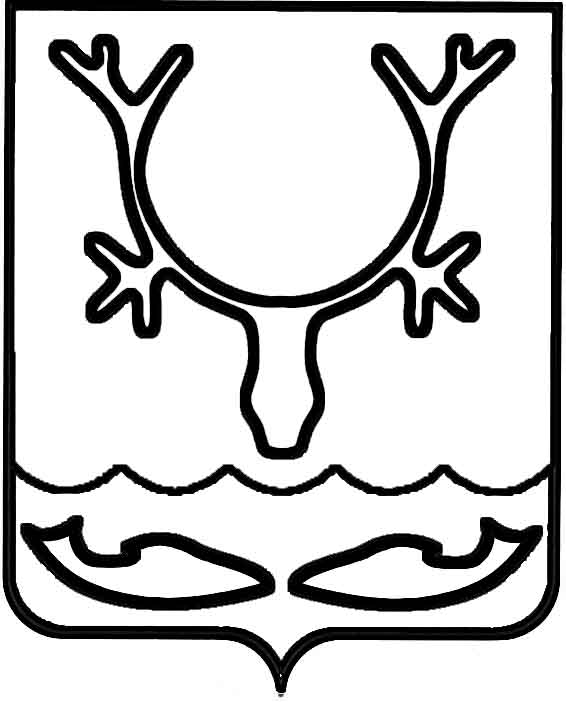 Администрация муниципального образования
"Городской округ "Город Нарьян-Мар"ПОСТАНОВЛЕНИЕВ целях реализации положений Федерального закона от 12.01.1996 № 8-ФЗ 
"О погребении и похоронном деле" (в ред. от 23.05.2018), в соответствии 
с Федеральным законом от 06.10.2003 № 131-ФЗ "Об общих принципах организации местного самоуправления в Российской Федерации" (в ред. от 24.04.2020), Положением о порядке принятия решений об установлении тарифов на услуги (работы) муниципальных предприятий и учреждений МО "Городской округ "Город                    Нарьян-Мар", утвержденным решением Совета городского округа "Город                         Нарьян-Мар" от 22.11.2012 № 477-р, Администрация муниципального образования "Городской округ "Город Нарьян-Мар"П О С Т А Н О В Л Я Е Т:1.	Определить стоимость услуг, предоставляемых согласно гарантированному перечню услуг по погребению специализированной службой по вопросам похоронного дела супругу, близким родственникам, иным родственникам, законному представителю или иному лицу, взявшему на себя обязанность осуществить погребение умершего (Приложение 1).2.	Определить стоимость услуг, предоставляемых согласно гарантированному перечню услуг по погребению специализированной службой по вопросам похоронного дела при отсутствии супруга, близких родственников, иных родственников либо законного представителя или при невозможности осуществить ими погребение, а также при отсутствии иных лиц, взявших на себя обязанность осуществить погребение умершего (Приложение 2).3.	Признать утратившим силу постановление Администрации муниципального образования "Городской округ "Город Нарьян-Мар" от 27.05.2019 
№ 531 "Об определении стоимости услуг, предоставляемых специализированной службой по вопросам похоронного дела согласно гарантированному перечню услуг 
по погребению на территории МО "Городской округ "Город Нарьян-Мар".4.	Настоящее постановление вступает в силу после официального опубликования.Приложение 1к постановлению Администрации муниципального образования 
"Городской округ "Город Нарьян-Мар"
от 29.05.2020 № 382Стоимость услуг, предоставляемых согласно гарантированному перечню услуг 
по погребению специализированной службой по вопросам похоронного дела супругу, близким родственникам, иным родственникам, законному представителю или иному лицу, взявшему на себя обязанность осуществить погребение умершегоПриложение 2к постановлению Администрации муниципального образования 
"Городской округ "Город Нарьян-Мар"
от 29.05.2020 № 382Стоимость услуг, предоставляемых согласно гарантированному перечню услуг 
по погребению специализированной службой по вопросам похоронного дела 
при отсутствии супруга, близких родственников, иных родственников либо законного представителя или при невозможности осуществить ими погребение, а также 
при отсутствии иных лиц, взявших на себя обязанность осуществить 
погребение умершего29.05.2020№382Об определении стоимости услуг, предоставляемых специализированной службой по вопросам похоронного дела согласно гарантированному перечню  услуг по погребению на территории муниципального образования "Городской округ "Город Нарьян-Мар"Глава города Нарьян-Мара О.О. Белак№ п/пНаименование услугиСтоимость, руб.1Оформление документов на погребение716,022Предоставление и доставка гроба и других предметов, необходимых для погребения6 591,683Перевозка тела (останков умершего) к месту захоронения1 945,894Погребение9 677,84ВсегоВсего18 931,43№ п/пНаименование услугиСтоимость, руб.1Оформление документов 716,022Транспортировка тела в морг (с места обнаружения)1 886,183Облачение тела 583,924Предоставление и доставка гроба и других предметов, необходимых для погребения7 091,685Перевозка тела (останков умершего) к месту захоронения (с выносом из морга)1 802,596Погребение8 925,12ВсегоВсего21 005,51